Завдання і функції уповноважених органів з питань з питань пробації визначені Законом України «Про пробацію», Кримінальним, Кримінальним процесуальним, Кримінально-виконавчим кодексами України та іншими законами України.ПРОБАЦІЯ - ЦЕ ... забезпечення безпеки  суспільства (громади) шляхом запобігання вчиненню правопорушень;надання суду інформації, що характеризує обвинувачену особу для прийняття справедливого рішення (складення досудової доповіді);організація виконання покарань, не пов'язаних з позбавленням волі;пробаційний нагляд: контроль за особою, яка вчинила правопорушення, а також допомога, спрямована на підтримку такої особи в суспільстві (консультації, мотивування до змін, сприяння у вирішенні проблемних питань);допомога особі, яка готується  до звільнення з місць позбавлення волі, в адаптації до життя в суспільстві. ДО КОГО ЗАСТОСОВУЄТЬСЯ ПРОБАЦІЯ?особа, щодо якої складається досудова доповідь;особа, засуджена до покарання, що не пов’язане з позбавленням волі, як от: заборона обіймати певні посади або займатися певною діяльністю, громадські та виправні роботи;особа, якій покарання у виді позбавлення волі замінено на покарання у виді громадських або виправних робіт;особа, звільнена з випробувальним терміном від відбування покарання у виді позбавлення (обмеження) волі;звільнена від відбування покарання вагітна жінка та жінка, яка має дитину віком до трьох років;особа, яка готується до звільнення з місць позбавлення волі. ВИДИ ПРОБАЦІЇ:Досудова пробація – забезпечення суду інформацією, що характеризує особу, яка обвинувачується у вчиненні правопорушення, з метою врахування обставин її життя для прийняття судом справедливого рішення про міру її відповідальності (складення досудової доповіді).Наглядова пробація - здійснення наглядових та соціально-виховних заходів: надання психологічної, консультативної та інших видів допомоги, сприяння працевлаштуванню, залучення до навчання, участь у виховних заходах та соціально-корисній діяльності, проведення індивідуально-профілактичної роботи відносно особи, до якої застосовується пробація.Пенітенціарна пробація – це допомога особі, яка готується до звільнення з місць позбавлення волі у трудовому та побутовому влаштуванні за обраним нею місцем проживання, влаштування до закладів охорони здоров"я та сприяння в адаптації до життя у суспільстві.Додатково: Запрошуємо до співпраці небайдужих громадян в якості волонтерів пробації.Підрозділи філії Державної установи «Центр пробації» у Миколаївській області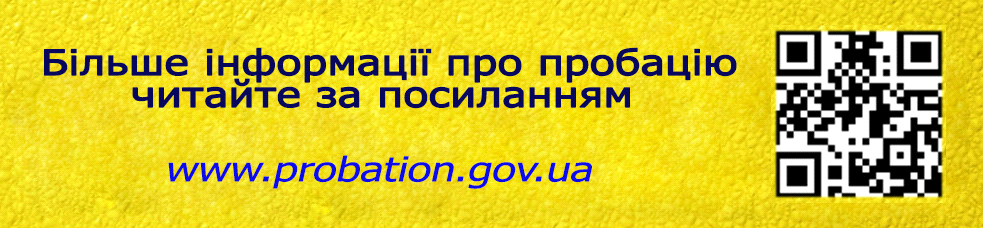 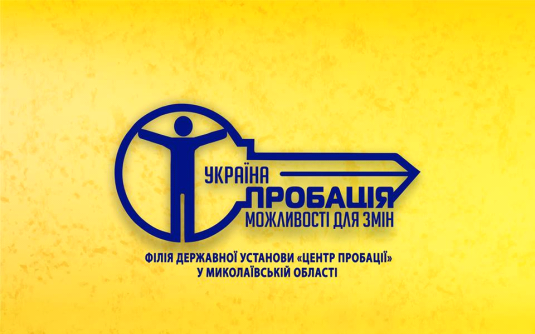 Філія Державної установи «Центр пробації» у Миколаївській області Керівництво:Контактні дані:Сторінка в Facebook:Вдовиченко Олег Володимирович, начальник філіїАдреса: вул. Спаська, 39-а, м. Миколаїв, 54001Телефон: 050- 394-39-21E-mail: oleg.vladimirovich111180@gmail.comhttps://www.facebook.com/probation.Mykolayiv/Графік роботи:понеділок - четвер з 8-00 до17-00 п’ятниця: з 8-00 до15-45обідня перерва:  12-00 - 12-45вихідний : субота, неділяНазва підрозділуЮридична адреса (адреса для листування)Контактний телефон Електронна адресаЦентральний районний відділ54001, м. Миколаїв, вул. Спаська, 39-а(0512)-37-45-40mk2_probation@ukr.netІнгульський районний відділ54034, м. Миколаїв, вул. 11-Поздовжня, 45/2(0512)21-01-40mk3_probation@ukr.netКорабельний районний відділ54052, м. Миколаїв, вул. Океанівська, 1(0512)-64-00-03mk4_probation@ukr.netЗаводський районний відділ54001, м. Миколаїв, вул. Спаська, 39-а(0512)-37-41-68mk5_probation@ukr.netМиколаївський районний відділ54001, м. Миколаїв, вул. Спаська, 39-а(0512)-37-41-68mk6_probation@ukr.netВітовський районний відділ54050, м. Миколаїв, пр-т. Богоявленський, 334(0512)60-04-95mk7_probation@ukr.netЗаводський районний відділ (Сектор ювенальної пробації м. Миколаєва)54029, м. Миколаїв, вул. Шоссейна, 2(0512)56-37-96mk8_probation@ukr.netВознесенський міськрайонний відділ56507, Миколаївська обл., м. Вознесенськ, вул. Героїв України, 8(05134)54-23-6mk9_probation@ukr.netВеселинівський районний сектор57001, Миколаївська обл., смт. Веселинове, вул. Мозолевського, 12(05163)22-36-3mk10_probation@ukr.netБерезанський районний сектор57400, Миколаївська обл., смт. Березанка, вул. Центральна, 30/1, каб.7(05153)21-01-1mk11_probation@ukr.netОчаківський міськрайонний сектор57508, Миколаївська обл., м. Очаків, вул. Торгова, 44(05154)30-98-4mk12_probation@ukr.netНовоодеський районний сектор56602, Миколаївська обл., м. Нова Одеса, вул. Центральна, 172(05151)92-93-9mk13_probation@ukr.netБратський районний сектор55401, Миколаївська обл., смт. Братське, пров. Європейський, 13, каб. 31097-90-49-989mk14_probation@ukr.netЄланецький районний сектор55501, Миколаївська обл., смт. Єланець, вул. Паркова, 18(05159)9-16-55mk15_probation@ukr.netПервомайський міськрайонний відділ55200, Миколаївська обл., м. Первомайськ, вул. Гагаріна, 3(05161)7-52-25mk16_probation@ukr.netАрбузинський міськрайонний відділ55301, Миколаївська обл., смт. Арбузинка, вул. Шевченка, 207 (05132)-30-97-2mk17_probation@ukr.netНовобузький районний сектор55601, Миколаївська обл., м. Новий Буг, вул. Ярослава Мудрого, 6(05151)92-93-9mk18_probation@ukr.netБаштанський районний сектор55101, Миколаївська обл., м. Баштанка, вул. Ювілейна, 89(05158)29-25-6mk19_probation@ukr.netКазанківський районний сектор56002, Миколаївська обл., смт. Казанка, вул. Центральна, 31(05164)91-95-6mk20_probation@ukr.netБерезнегуватський районний сектор56203, Миколаївська обл., смт. Березнегувате, вул. 1 Травня, 91(05168)9-29-59mk21_probation@ukr.netСнігурівський районний відділ57303, Миколаївська обл., м. Снігурівка, вул. Суворова, 13(05133)24-19-7mk22_probation@ukr.netКривоозерський районний сектор55104, Миколаївська обл., смт. Криве Озеро, вул. Центральна, 72(0512)37-41-68mk23_probation@ukr.netВрадіївський районний сектор56301, Миколаївська обл., смт. Врадіївка, вул. Героїв Врадіївщини, 126(05135)96-58-7mk24_probation@ukr.netДоманівський районний сектор56401, Миколаївська обл., смт. Доманівка, вул. Центральна, 44(05152)92-67-2mk25_probation@ukr.net